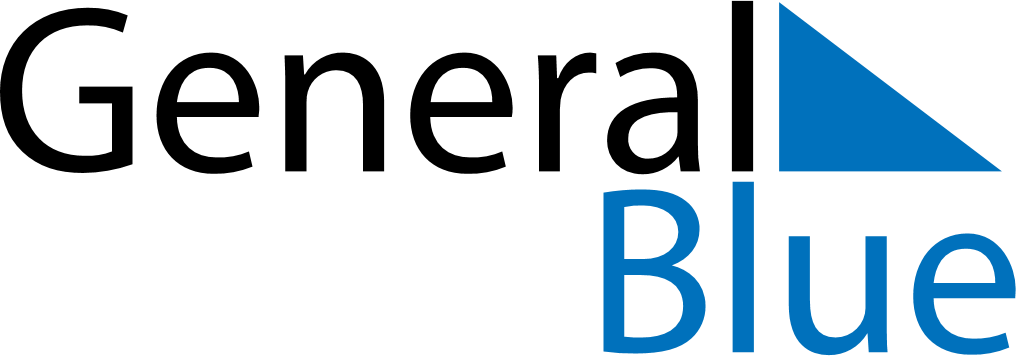 May 2019May 2019May 2019LiechtensteinLiechtensteinSUNMONTUEWEDTHUFRISAT1234Labour Day56789101112131415161718Mother’s Day19202122232425262728293031Ascension DayFeiertagsbrücke